APÊNDICE B – CRITÉRIOS PARA AVALIAÇÃO DO CURRÍCULO(Importante: só serão consideradas as atividades realizadas a partir de 01/01/2014)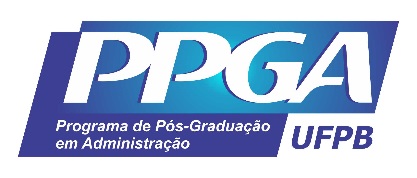 UNIVERSIDADE FEDERAL DA PARAÍBA – UFPBCENTRO DE CIÊNCIAS SOCIAIS APLICADAS – CCSAPROGRAMA DE PÓS-GRADUAÇÃO EM ADMINISTRAÇÃO – PPGA CRITÉRIOUnidadePontuaçãoUnitáriaPontuaçãoMáximaPontuaçãoAdquiridaATIVIDADES DE ENSINO NA GRADUAÇÃO OU PÓS-GRADUAÇÃO (ATÉ 100 PONTOS)ATIVIDADES DE ENSINO NA GRADUAÇÃO OU PÓS-GRADUAÇÃO (ATÉ 100 PONTOS)ATIVIDADES DE ENSINO NA GRADUAÇÃO OU PÓS-GRADUAÇÃO (ATÉ 100 PONTOS)ATIVIDADES DE ENSINO NA GRADUAÇÃO OU PÓS-GRADUAÇÃO (ATÉ 100 PONTOS)ATIVIDADES DE ENSINO NA GRADUAÇÃO OU PÓS-GRADUAÇÃO (ATÉ 100 PONTOS)Ensino em curso de graduação ou lato sensuCrédito (15h)140Ensino em curso de pós-graduação stricto sensuCrédito (15h)260Pontuação total do subitem---PARTICIPAÇÃO EM PROJETOS DE PESQUISAS E EXTENSÃO (ATÉ 40 PONTOS)PARTICIPAÇÃO EM PROJETOS DE PESQUISAS E EXTENSÃO (ATÉ 40 PONTOS)PARTICIPAÇÃO EM PROJETOS DE PESQUISAS E EXTENSÃO (ATÉ 40 PONTOS)PARTICIPAÇÃO EM PROJETOS DE PESQUISAS E EXTENSÃO (ATÉ 40 PONTOS)PARTICIPAÇÃO EM PROJETOS DE PESQUISAS E EXTENSÃO (ATÉ 40 PONTOS)Liderança de projeto de pesquisa ou extensão, aprovado e/ou financiado por órgãos de fomento (CAPES, CNPq, Petrobrás, Finep, BNDES, BNB, etc.)Projeto1030Liderança de projeto de Iniciação CientíficaProjeto520Liderança de projeto de pesquisa ou extensão aprovado por IES, com duração mínima de 01 ano.Projeto420Pontuação total do subitem---PRODUÇÃO INTELECTUAL (ATÉ 200 PONTOS)PRODUÇÃO INTELECTUAL (ATÉ 200 PONTOS)PRODUÇÃO INTELECTUAL (ATÉ 200 PONTOS)PRODUÇÃO INTELECTUAL (ATÉ 200 PONTOS)PRODUÇÃO INTELECTUAL (ATÉ 200 PONTOS)Publicação de artigos acadêmicos em revistas constantes no Qualis em vigor na área de Administração (a pontuação dos artigos será definida a partir do estrato de qualificação: A1=100, A2=80, B1=60, B2=50, B3=30, B4=20, B5=10).Pontos1Sem limitesPublicação de artigos acadêmicos em eventos nacionais e internacionais da área acadêmica de Administração.Trabalho530Publicação de livros (autoria) com ISBN de viés acadêmico (científico ou didático) de interesse da área de AdministraçãoLivro60120Publicação de livros (autoria) com ISBN de viés acadêmico (científico ou didático) de interesse de área distinta da AdministraçãoLivro3060Organização de livros com ISBN (organização) de viés acadêmico (científico ou didático) de interesse da área de AdministraçãoLivro3060Organização de livros com ISBN (organização) de viés acadêmico (científico ou didático) de interesse de área distinta da AdministraçãoLivro1020Publicação de capítulo de livros com ISBN de viés acadêmico (científico ou didático) de interesse da área de AdministraçãoCapítulo2060Publicação de capítulo de livros com ISBN de viés acadêmico (científico ou didático) de interesse de área distinta da AdministraçãoCapítulo1020Pontuação total do subitem---PONTUAÇÃO TOTAL